Detaljerade uppgifter om elcertifikatsystemet 2003-2018 avseende kvotplikt och tilldelning av elcertifikat i SverigeUppgifterna som redovisas i tabell 1 och 2 är sammanställda utifrån de deklarationer som alla kvotpliktiga företag lämnar varje år. Tabell 1 redovisar annulleringsuppgifter för 2018 års kvotplikt och tabell 2 för beräkningsåren 2003-2018. Den kvotpliktiga elanvändningen under 2018 uppgick till 93 TWh.Enligt de undantagsregler som gäller från den 1 januari 2009, har 472 företag varit registrerade som elintensiv industri under 2018. Undantagsreglerna innebär bland annat att de företag som i princip använder all sin el i sin tillverkningsprocess inte är deklarationsskyldiga dvs. all el som företaget använder undantas då från kvotplikt. Undantaget till deklarationsbefriad elintensiv industri 2018 uppgick till cirka 1,0 TWh. De företag som är registrerade som elintensiv industri och använder mer än 60 MWh till annat än tillverkningsprocessen eller den process för vilken de får göra avdrag för skatt på elektrisk kraft enligt 11 kap. 9 § 2, 3 eller 5 lagen om skatt på energi är deklarationsskyldiga. Under år 2018 motsvarade undantagen kvotplikt 38,6 TWh, för elintensiv industri med deklarationsskyldighet. Tabell 1 Detaljerade uppgifter avseende annullering och kvotpliktsavgift år 2019 avseende beräkningsår 2018 Tabell 2 Detaljerade uppgifter avseende annullering och kvotpliktsavgifter år 2003—2018De elcertifikat som har utfärdats men inte annullerats utgör reserven av elcertifikat. Under elcertifikatsystemets tre inledande år var utbudet på elcertifikat större än efterfrågan. 2006 skedde en förändring då antalet annullerade elcertifikat var något högre än antalet utfärdade elcertifikat. Året efter fortsatte den ackumulerade reserven att minska då ca 1,2 miljoner mer elcertifikat annullerades än vad som utfärdades under det året. Under ungefär 4 år var reserven cirka 5 miljoner elcertifikat. Sveriges elanvändning har de senaste åren varit lägre än vad som tidigare prognostiserats vilket medfört att reserven sedan 2011 stadigt ökat. Under 2015 var den ackumulerade reserven 18,1 miljoner elcertifikat. I januari 2016 justerades kvoterna vilket resulterat i att reserven minskade med 4,8 miljoner elcertifikat och under 2017 och 2018 minskade reserven med ytterligare 2,6 respektive 9,1 miljoner certifikat. Tabell 3 och figur 1 visar en historisk utveckling av reserven.Tabell 3 Ackumulerad reserv på elcertifikat beräknat på utfärdade och annullerade elcertifikat för respektive år (miljoner elcertifikat).Figur 1 Utfärdade elcertifikat, annullerade elcertifikat samt det ackumulerade överskottet under år 2003–2018. Siffrorna avser hela den svensk-norska elcertifikatmarknaden.Sverige och Norge utfärdade 31,4 miljoner elcertifikat under 2018, varav den svenska produktionen stod för 23,0 miljoner elcertifikat. Tabell 4 och figur 2 visar hur de utfärdade elcertifikaten i Sverige fördelades mellan olika energikällor år 2003 till och med år 2018.Tabell 4 Antal utfärdade elcertifikat i Sverige för respektive energislag år 2003–2018 (st)Figur 2 Förnybar elproduktion i Sverige inom elcertifikatsystemet. 2003 - 2018 baseras på antalet utfärdade elcertifikat.  Jämfört med 2017 minskade totala mängden tilldelade certifikat med omkring fem procent. Största minskningen i absoluta tal stod vindkraften för, medan den största relativa minskningen skedde hos vattenkraften, minus 10,5 %. Biobränslen och torv backade med 3,3 respektive 8,8 %. Produktionen från solkraft ökade med 63 %. Sedan den 1 januari 2016 är målet för det svensk-norska elcertifikatsystemet att öka elproduktionen med 28,4 TWh mellan åren 2012 och 2020. Sverige ska finansiera 15,2 TWh och Norge ska finansiera 13,2 TWh. Under åren 2012–2017 har 20,3 TWh byggts, varav Sveriges stått för 15,1 TWh. Figur 3 visar utbyggnaden av förnybar elproduktion 2012 – 2018, baserad på förväntad normalårsproduktion inom den gemensamma marknaden. I maj 2017 ändrades avtalet mellan Sverige och Norge på så sätt att Sverige förlänger systemet till 2045 och ökar ambitionen med 18 TWh till 2030.Målet för den gemensamma marknaden är fortfarande 28,4 TWh, och om detta skulle överskridas innan Norge träder ut från systemet kommer det bidra till att uppnå Sveriges nya ambition på 18 TWh. Annulleringsbanan för båda målen återfinns också i figur 3. Figur 3 Förnybar elproduktion inom den gemensamma marknaden 2012 – 2018 baserat på förväntad normalårsproduktion. 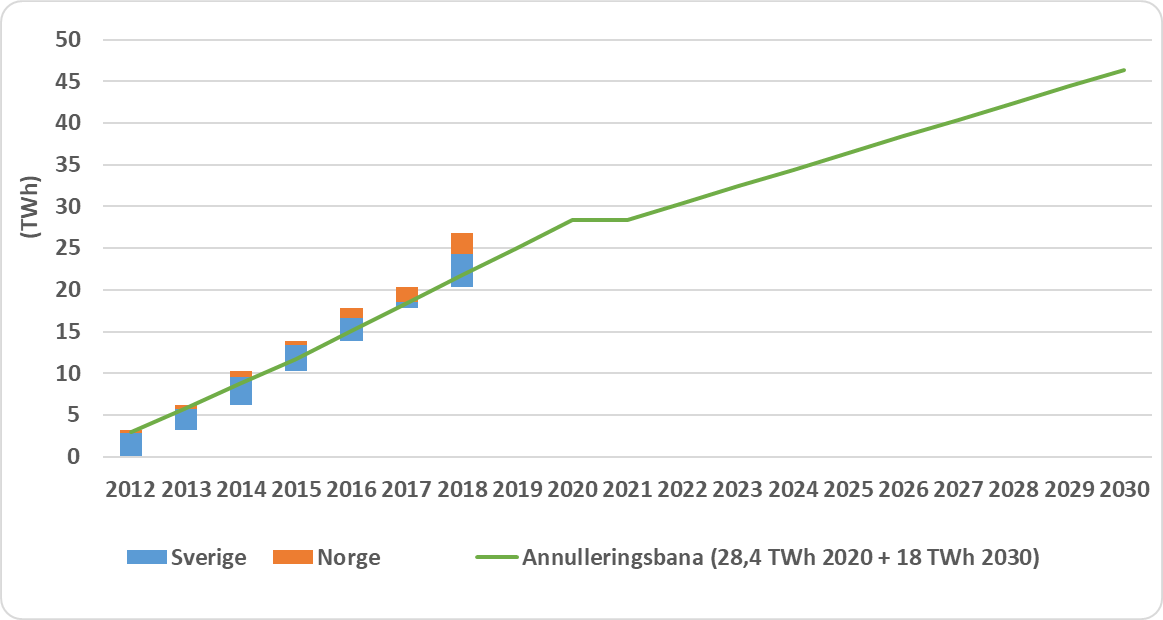 Elcertifikat och ursprungsgarantierAnnullering 2019Kvotpliktig el [TWh]93,2Undantagen el elintensiv industri [TWh]ca 39,6Kvot [procent]29,9Antal elcertifikat som skulle annulleras [st]27 872 804Antal annullerade elcertifikat [st]27 865 047Låsta elcertifikat [st]0 Kvotpliktsuppfyllnad99,97 %Kvotpliktsavgift215 kr/stTotal kvotpliktsavgift1,9 mkrKvotpliktig el (TWh)Undantagen el elintensiv industri [TWh]KvotAntal elcertifikat som skulle annulleras [st]Antal elcertifikat som annullerades [st]Kvotplikts-uppfyllnadKvotpliktsavgiftTotal kvotpliktsavgiftAnnullering 200463,337,80,0744 534 3353 489 98477,00 %175 kr/st182,8 mkrAnnullering 200597,440,60,0817 892 3307 832 35299,20 %240 kr/st14,4 mkrAnnullering 200697,640,90,10410 129 96310 119 86999,90 %306 kr/st3,1 mkrAnnullering 20079740,50,12612 399 69312 391 44699,90 %278 kr/st2,3 mkrAnnullering 20089642,80,15114 489 88614 463 84899,80 %318 kr/st8,3 mkrAnnullering 20099441,60,16315 327 30715 321 91799,96 %431 kr/st2,3 mkrAnnullering 201090,636,5–37,40,1715 409 69015 408 03899,99 %470 kr/st0,7 mkrAnnullering 20119839,7–40,60,17917 537 51117 535 63299,99 %402 kr/st0,8 mkrAnnullering 201292,540,3–41,30,17916 555 21016 524 81699,82 %310 kr/st9,5 mkrAnnullering 20139142,30,17916 328 71216 287 58199,75 %298 kr/st12,3 mkrAnnullering 20149140,70,13512 308 28812 304 69499,97 %301 kr/st1,1 mkrAnnullering 201588,439,40,14212 548 34912 546 95099,99 %275 kr/st0,4 mkrAnnullering 201689,635,90,14312 809 62112 807 56599,98 %243 kr/st0,5 mkrAnnullering201791,939,40,23121 241 00621 218 24799,89 %208 kr/st4,7 mkrAnnullering 20189238,824,722 730 76722 717 99499,95 %148 kr/st1,8 mkr
BeräkningsårUtfärdade elcertifikat [miljon st]Annullerade elcertifikat [miljon st]Ackumulerad reserv [miljon st]2003 maj-dec5,63,52,1200411,07,85,4200511,310,16,5200612,212,46,3200713,314,55,1200815,015,34,8200915,615,45,0201018,017,55,5201119,816,58,82012921,718,711,82013916,816,212,42014918,817,913,3201524,719,718,22016926,130,813,52017931,233,810,92018931,440,51,8ÅrVindVattenSolBiobränsleTorvTotalt2003 maj-dec455 642963 63744 218 27605 637 5592004864 5461 968 24267 670 779544 78211 048 3552005939 1251 798 71757 925 790634 01211 297 6492006988 3402 018 520208 593 538556 38012 156 79820071 431 6442 195 347199 049 654579 62213 256 28620082 000 3082 607 3491299 599 312834 19315 041 29120092 490 1192 441 6242129 765 983871 43715 569 37520103 486 0772 611 06327811 168 909792 43718 058 76520116 104 1352 703 18655610 338 565657 43819 803 88020127 163 3393 145 650102910 646 635554 49121 511 14420139 686 146844 7093 7055 230 344129 03215 893 936201411 023 7591 376 11510 7714 727 771106 37917 244 795201515 614 3201 717 67124 5444 396 97177 12921 830 635201614 939 7591 471 14545 5354 569 31586 02621 111 780201717 038 7711 646 88774 1485 339 81680 40824 180 030201816 170 2251 473 514120 9115 161 80273 37622 999 828